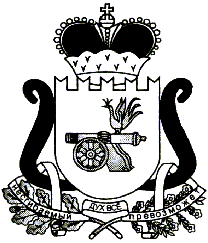                Администрация                                   муниципального образования                                       «Ельнинский район»                                               Смоленской  области                                                ул. Советская,  д. 23,  г. Ельня, 				            Смоленская область, 216330				                http://www.admin.smolensk.ru/~elnia/                                         e-mail: admin_elnia@admin-smolensk.ru                                            Тел. (8 48146) 4-18-44             ___________  №_________       на № ______ от  _______2018 г.Администрация муниципального образования «Ельнинский район» Смоленской области представляет отчет о подготовке мероприятий по противопожарной безопасности и профилактике пожаров в пожароопасный период на территории муниципального образования «Ельнинский район» Смоленской области.Глава муниципального образования«Ельнинский район Смоленской области                                       Н.Д. МищенковМ.Н. Зеленёв8(48146) 4-22-65Отчет о подготовке мероприятий по противопожарной безопасности и профилактике пожаров в пожароопасный период на территории муниципального образования «Ельнинский район» Смоленской областиВ ходе подготовки к пожароопасному сезону муниципального образования «Ельнинский район» запланированы и проведены следующие мероприятия.	Администрацией муниципального образования «Ельнинский район» утверждено распоряжение Администрацией муниципального образования «Ельнинский район» от 01.03.2018 № 100-р «О мерах по обеспечению пожарной безопасности на территории муниципального образования «Ельнинский район» Смоленской области в весенне-летний пожароопасный сезон 2018  года». Положение о КЧС и ОПБ при Администрации муниципального образования «Ельнинский район» Смоленской области утверждено Постановлением Администрации муниципального образования «Ельнинский район» Смоленской области от 27.02.2018 № 163 «О Комиссии по предупреждению и ликвидации чрезвычайных ситуаций и обеспечению пожарной безопасности при Администрации муниципального образования «Ельнинский район» Смоленской области».Разработаны распоряжения и постановления:Распоряжение Администрации муниципального образования «Ельнинский район» Смоленской области от 06.04.2018 № 155-р «Об утверждении плана превентивных мероприятий по профилактике и тушению природных пожаров на территории Ельнинского района Смоленской области на 2018 год».Постановление Администрации муниципального образования «Ельнинский район» Смоленской области от 06.04. 2018 № 254 «О создании межведомственного штаба по предупреждению и организации тушения природных пожаров на территории муниципального образования "Ельнинский район" Смоленской области в пожароопасный период». 05.04.2018 года в соответствии с планом работы КЧС и ОПБ при Администрации муниципального образования «Ельнинский район» Смоленской области проведено заседание комиссии по решению вопросов подготовки к пожароопасному периоду. Протокол комиссии направлен главам муниципальных образований сельских поселений Ельнинского района Смоленской области, начальнику отдела жилищно-коммунального и городского хозяйства Администрации муниципального образования «Ельнинский район» Смоленской области, руководителям объектов экономики, начальнику отдела образования Администрации муниципального образования «Ельнинский район» Смоленской области, начальнику отдела культуры Администрации муниципального образования «Ельнинский район» Смоленской области для исполнения в части касающейся, а так же представления отчета по проделанной работе в сектор предупреждения и ликвидации чрезвычайных ситуаций Администрации муниципального образования «Ельнинский район» Смоленской области до 23.04. 2018 года.Согласно плана основных мероприятий муниципального образования «Ельнинский район» на 2018 год запланировано проведение тренировки с районным звеном РСЧС муниципального образования «Ельнинский район» Смоленской области по теме: «Организация выполнения мероприятий при угрозе и возникновении чрезвычайных ситуаций, вызванных природными пожарами» на 16.04.2018 года.На территории муниципального образования «Ельнинский район» Смоленской области созданы добровольные пожарные дружины в 3 сельских поселениях Ельнинского района общей численностью 104 человека. На территории муниципального образования «Ельнинский район» Смоленской области населенных пунктов, подверженных угрозе лесных пожаров нет.План действия по предупреждению и ликвидации чрезвычайных ситуаций природного и техногенного характера и обеспечения пожарной безопасности муниципального образования «Ельнинский район» Смоленской области утвержден в 2017 году.Создание резерва материальных ресурсов для ликвидации чрезвычайных ситуаций утверждено Решением Ельнинского районного Совета Депутатов № 45 от 28.12.2017 «О бюджете муниципального образования «Ельнинский район» Смоленской области на 2017 год и плановый период 2018 и 2019 годов» в сумме 500 тысяч рублей. В 3 муниципальных образований сельских поселений Ельнинского района Смоленской области резервный фонд утвержден Решениями Совета депутатов в сумме 100 тысяч рублей.В 2018 году 3 муниципальных образований сельских поселений Ельнинского района Смоленской области проведут опашка населенных пунктов, общей протяженностью 50 километров, на сумму 120 тысяч рублей.С предприятиями и организациями (Ельнинское Райпо, ИП Чижиков О.М., ОГБУЗ «Ельнинская ЦРБ») заключены договора на поставку резерва материальных ресурсов в соответствии с утвержденной номенклатурой и объемами (договоры заключены 15.03.2016 года).Ельнинским лесничеством – филиала ОГКУ «Смолупрлес» при подготовке к пожароопасному сезону 2018 года разработан, согласован и утвержден План тушения лесных пожаров на территории Ельнинского лесничества филиал ОГКУ «Смолупрлес» Смоленская область.На территории Ельнинского лесничества арендаторами являются:                 ИП «Онегин В.В.»; ООО «Гвардия»; ООО «Крона»; ООО МСК «Запад плюс», ИП Егорченков И.А., ООО «Кречет». В соответствии с представленными сведениями арендаторами на пунктах сосредоточения пожарного инвентаря создан запас средств пожаротушения по нормам, утвержденным приказом Министерства природных ресурсов и экологии РФ от 15.07.2015 № 321 «О внесении изменений в приказ Минприроды России 
от 28.03.2014 № 161 «Об утверждении видов средств предупреждения и тушения пожаров, нормативов обеспеченности данными средствами лиц, использующих леса, норм наличия средств предупреждения и тушения лесных пожаров при использовании лесов» (далее - приказ Министерства природных ресурсов и экологии от 28.03.2014  № 161). В 2018 году планируется проведение следующих мероприятий по противопожарному обустройству лесов на территории Ельнинского лесничества: устройство противопожарных минерализованных полос – 34,2 км.;прочистка противопожарных минерализованных полос – 58,4 км;установка шлагбаумов - 16 шт.;установка аншлагов - 28 шт.;благоустройство мест отдыха - 29 шт.Маршруты патрулирования в пожароопасный сезон 2018 года в выходные и праздничные дни инспекторов Ельнинского лесничества – филиала 
ОГКУ «Смолупрлес» представлены. Разработано и согласовано 10 соглашений о взаимодействии по обеспечению охраны лесов и тушению лесных пожаров на территории муниципального образования «Ельнинский район» с арендаторами лесных участков, с 3 главами сельских поселений.Осуществлена оценка готовности арендаторов лесного участка – 
ООО «Смоленское лесохозяйственное производственное объединение», вид использования лесов – заготовка древесины; арендатора лесного участка ООО «Гвардия», вид использования лесов – заготовка древесины. Наличие средств пожаротушения соответствует приказу Министерства природных ресурсов и экологии РФ от 28.03.2014 № 161. Однако выявлено неупорядоченное хранение противопожарного инвентаря и отсутствие перечня в пунктах сосредоточения пожарного инвентаря.30.03.2018 в соответствии с поручением заместителя Председателя Правительства Российской Федерации А.Г. Хлопонина от 28.02.2018 №АХ-П9-1100 и  Планом-графиком оценки готовности муниципальных образований Смоленской области, сил и средств лесопожарных формирований к тушению природных пожаров в пожароопасный сезон 2018 года, утвержденным заместителем Губернатора Смоленской области Ю.Н. Пучковым и в целях обеспечения своевременной и качественной подготовки сил и средств Смоленской областной подсистемы РСЧС к пожароопасному сезону 2018 года, комиссией в составе: начальника отдела обеспечения пожарной безопасности объектов и взаимодействия с ведомственной и добровольной пожарной охраны организации тушения пожаров и проведения аварийно-спасательных работ Главного управления МЧС России по Смоленской области подполковника внутренней службы М.С. Иванова, консультанта Главного управления Смоленской области по обеспечению деятельности противопожарно-спасательной службы И.В. Захарова, заместителя директора – лесничего Ельнинского лесничества – филиала ОГКУ «Смолупрлес» Н.И. Обуховского, проведена оценка готовности муниципального образования «Ельнинский район» (далее – муниципальное образование «Ельнинский район»), администраций муниципальных образований сельских поселений и арендаторов участков леса на территории муниципального образования «Ельнинский район» к пожароопасному сезону 2018 года.Вывод: готовность Ельнинского районного звена Смоленской областной подсистемы РСЧС по подготовке к пожароопасному весенне-летнему сезону 2018 года оценивается как «ограниченно готово».	На территории  муниципального образования «Ельнинский район» Смоленской области сотрудниками ОНД и ПР Дорогобужского и Ельнинского районов, совместно с руководством 29 ПСЧ ФГКУ «ОФПС по Смоленской области» проведены профилактические мероприятия в области обеспечения пожарной безопасности на объектах здравоохранения, социальной защиты, с круглосуточным пребыванием людей (ОГБУЗ «Ельнинская ЦРБ», СОГБУ «Ельнинский КСЦОН»).При проведении мероприятий установлено, что АПС и СОУЕ на объектах находятся в исправном состоянии. Пути эвакуации свободны, имеют знаки пожарной безопасности, соответствуют установленным требованиям. Первичные средства пожаротушения имеются в необходимом количестве. С обслуживающим персоналом проведены беседы о мерах пожарной безопасности и действиях в случае возникновения пожара на объекте.На официальном сайте Администрации муниципального образования «Ельнинский район» Смоленской области в сети Интернет ведётся  профилактическая работа по предупреждению пожаров и уменьшению их последствий.